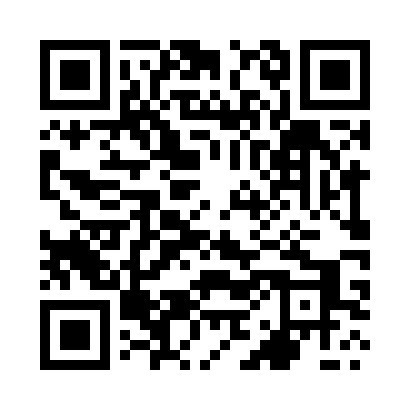 Prayer times for Petna, PolandWed 1 May 2024 - Fri 31 May 2024High Latitude Method: Angle Based RulePrayer Calculation Method: Muslim World LeagueAsar Calculation Method: HanafiPrayer times provided by https://www.salahtimes.comDateDayFajrSunriseDhuhrAsrMaghribIsha1Wed2:555:1212:325:377:5310:012Thu2:525:1012:325:387:5410:033Fri2:495:0812:325:397:5610:064Sat2:465:0712:325:407:5710:095Sun2:425:0512:325:417:5910:116Mon2:395:0412:325:428:0010:147Tue2:365:0212:315:428:0210:178Wed2:335:0012:315:438:0310:209Thu2:304:5912:315:448:0510:2210Fri2:274:5712:315:458:0610:2511Sat2:244:5612:315:468:0810:2812Sun2:214:5412:315:478:0910:3113Mon2:174:5312:315:488:1010:3414Tue2:164:5112:315:488:1210:3715Wed2:154:5012:315:498:1310:3916Thu2:154:4912:315:508:1510:4017Fri2:144:4712:315:518:1610:4118Sat2:144:4612:315:528:1710:4119Sun2:134:4512:315:528:1910:4220Mon2:134:4412:325:538:2010:4321Tue2:124:4312:325:548:2110:4322Wed2:124:4212:325:558:2210:4423Thu2:114:4012:325:558:2410:4424Fri2:114:3912:325:568:2510:4525Sat2:114:3812:325:578:2610:4626Sun2:104:3712:325:588:2710:4627Mon2:104:3712:325:588:2810:4728Tue2:104:3612:325:598:2910:4729Wed2:104:3512:326:008:3110:4830Thu2:094:3412:336:008:3210:4831Fri2:094:3312:336:018:3310:49